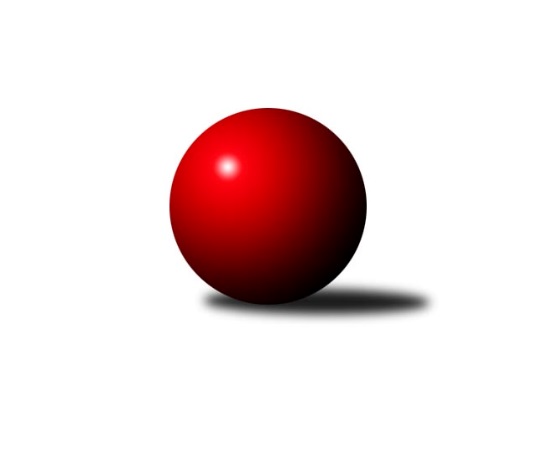 Č.18Ročník 2018/2019	15.3.2019Nejlepšího výkonu v tomto kole: 1569 dosáhlo družstvo: TJ Doksy CKP2 Libereckého kraje 2018/2019Výsledky 18. kolaSouhrnný přehled výsledků:TJ Kuželky Česká Lípa C	- TJ Doksy D	4:2	1502:1498	4.0:4.0	13.3.TJ Bižuterie Jablonec n. N. B	- SK Skalice C	4:2	1561:1478	5.0:3.0	14.3.TJ Doksy C	- TJ Lokomotiva Liberec B	5:1	1569:1494	5.0:3.0	15.3.Tabulka družstev:	1.	SK Skalice C	16	11	0	5	60.0 : 36.0 	71.0 : 57.0 	 1604	22	2.	TJ Lokomotiva Liberec B	16	9	0	7	52.0 : 44.0 	70.0 : 58.0 	 1583	18	3.	TJ Bižuterie Jablonec n. N. B	16	8	0	8	47.5 : 48.5 	68.0 : 60.0 	 1585	16	4.	TJ Doksy C	16	7	1	8	47.5 : 48.5 	63.0 : 65.0 	 1565	15	5.	TJ Kuželky Česká Lípa C	15	7	1	7	42.0 : 48.0 	55.5 : 64.5 	 1539	15	6.	TJ Sokol Blíževedly B	14	7	0	7	46.0 : 38.0 	58.5 : 53.5 	 1606	12*	7.	TJ Doksy D	15	3	2	10	29.0 : 61.0 	46.0 : 74.0 	 1482	8  * Družstvu TJ Sokol Blíževedly B jsou v konečné tabulce odečteny 2 body
Podrobné výsledky kola:	 TJ Kuželky Česká Lípa C	1502	4:2	1498	TJ Doksy D	Václav Žitný	 	 156 	 184 		340 	 0:2 	 391 	 	192 	 199		Aleš Stach	Vojtěch Grus	 	 163 	 171 		334 	 0:2 	 375 	 	167 	 208		Václav Bláha ml.	Jiří Kraus	 	 223 	 206 		429 	 2:0 	 393 	 	197 	 196		Václav Bláha st.	Dan Paszek	 	 190 	 209 		399 	 2:0 	 339 	 	173 	 166		Martina Stachovározhodčí: Miroslav MalýNejlepší výkon utkání: 429 - Jiří Kraus	 TJ Bižuterie Jablonec n. N. B	1561	4:2	1478	SK Skalice C	Iveta Seifertová ml.	 	 194 	 200 		394 	 2:0 	 329 	 	138 	 191		Libor Křenek	Iva Kunová	 	 189 	 146 		335 	 1:1 	 347 	 	155 	 192		Martin Foltyn	Josef Kuna	 	 214 	 207 		421 	 1:1 	 431 	 	205 	 226		Martin Zeman	David Vincze	 	 171 	 240 		411 	 1:1 	 371 	 	195 	 176		David Chýlekrozhodčí: Pastyřík MiroslavNejlepší výkon utkání: 431 - Martin Zeman	 TJ Doksy C	1569	5:1	1494	TJ Lokomotiva Liberec B	Natálie Kozáková	 	 204 	 202 		406 	 1:1 	 388 	 	206 	 182		Bohumír Dušek	Jakub Šimon	 	 220 	 213 		433 	 2:0 	 339 	 	178 	 161		Bořek Blaževič *1	Michal Valeš	 	 184 	 143 		327 	 1:1 	 367 	 	175 	 192		Zdeněk Adamec	Zdeněk Chadraba	 	 201 	 202 		403 	 1:1 	 400 	 	186 	 214		Jan Pašek st.rozhodčí: Kozáková Petrastřídání: *1 od 51. hodu Miroslav LapáčekNejlepší výkon utkání: 433 - Jakub ŠimonPořadí jednotlivců:	jméno hráče	družstvo	celkem	plné	dorážka	chyby	poměr kuž.	Maximum	1.	Vlastimil Václavík 	TJ Sokol Blíževedly B	445.47	294.8	150.7	4.3	6/6	(496)	2.	Olga Syková 	TJ Bižuterie Jablonec n. N. B	430.50	297.7	132.8	7.6	4/6	(448)	3.	Josef Kuna 	TJ Bižuterie Jablonec n. N. B	426.54	292.5	134.0	5.4	6/6	(459)	4.	Bohumír Dušek 	TJ Lokomotiva Liberec B	426.11	293.6	132.5	5.9	6/6	(459)	5.	Martin Zeman 	SK Skalice C	424.42	296.4	128.0	8.3	6/6	(475)	6.	David Vincze 	TJ Bižuterie Jablonec n. N. B	423.06	294.5	128.6	6.9	4/6	(462)	7.	Zdeněk Chadraba 	TJ Doksy C	420.56	288.5	132.1	6.9	6/6	(451)	8.	Dan Paszek 	TJ Kuželky Česká Lípa C	420.47	290.8	129.7	8.7	5/6	(444)	9.	David Chýlek 	SK Skalice C	418.44	294.2	124.3	6.5	4/6	(463)	10.	Jakub Šimon 	TJ Doksy C	411.90	293.3	118.6	9.8	6/6	(455)	11.	Stanislava Kroupová 	TJ Sokol Blíževedly B	409.17	282.0	127.2	9.7	6/6	(452)	12.	Jaromír Tomášek 	TJ Lokomotiva Liberec B	407.13	290.6	116.5	10.3	5/6	(440)	13.	Natálie Kozáková 	TJ Doksy C	404.63	282.5	122.1	10.1	6/6	(429)	14.	Libor Křenek 	SK Skalice C	397.48	290.7	106.8	12.8	6/6	(470)	15.	Iveta Seifertová  ml.	TJ Bižuterie Jablonec n. N. B	397.14	276.1	121.0	8.6	4/6	(420)	16.	Jan Pašek  st.	TJ Lokomotiva Liberec B	396.15	281.1	115.0	11.4	6/6	(448)	17.	Radim Houžvička 	TJ Sokol Blíževedly B	393.83	281.2	112.7	12.0	5/6	(422)	18.	Jiří Horník 	SK Skalice C	391.62	276.0	115.6	9.0	5/6	(426)	19.	Václav Bláha  st.	TJ Doksy D	391.04	278.5	112.5	11.9	5/6	(425)	20.	Zdeněk Adamec 	TJ Lokomotiva Liberec B	389.13	277.0	112.1	10.2	4/6	(411)	21.	Václav Žitný 	TJ Kuželky Česká Lípa C	384.90	276.3	108.6	11.5	5/6	(428)	22.	Aleš Stach 	TJ Doksy D	384.58	271.0	113.6	9.1	5/6	(415)	23.	Ludmila Tomášková 	TJ Sokol Blíževedly B	382.19	278.8	103.4	13.0	6/6	(436)	24.	Martin Foltyn 	SK Skalice C	379.40	267.4	112.0	12.5	5/6	(419)	25.	Pavel Leger 	TJ Kuželky Česká Lípa C	378.00	275.9	102.1	16.1	4/6	(408)	26.	Marie Kubánková 	TJ Kuželky Česká Lípa C	371.85	269.9	102.0	13.9	5/6	(418)	27.	Klára Stachová 	TJ Doksy D	367.50	270.0	97.5	17.0	4/6	(417)	28.	Kamila Klímová 	TJ Doksy D	362.13	267.9	94.3	15.3	4/6	(373)	29.	Miroslav Lapáček 	TJ Lokomotiva Liberec B	358.38	263.9	94.4	16.3	4/6	(378)	30.	Martina Stachová 	TJ Doksy D	350.97	260.9	90.0	14.4	5/6	(387)	31.	Michal Valeš 	TJ Doksy C	343.09	254.4	88.6	18.1	5/6	(376)	32.	Iva Kunová 	TJ Bižuterie Jablonec n. N. B	332.48	250.7	81.8	20.4	6/6	(403)		Robert Křenek 	SK Skalice C	418.92	286.6	132.3	8.8	3/6	(499)		Miloslav Pöra 	TJ Kuželky Česká Lípa C	414.00	292.0	122.0	15.0	1/6	(414)		Michal Buga 	TJ Bižuterie Jablonec n. N. B	411.67	294.7	117.0	11.0	3/6	(427)		Jiří Kraus 	TJ Kuželky Česká Lípa C	399.00	288.4	110.6	9.7	3/6	(437)		Rostislav Doležal 	SK Skalice C	396.00	278.7	117.3	12.0	1/6	(412)		Miloš Merkl 	TJ Sokol Blíževedly B	395.60	278.0	117.6	8.1	3/6	(442)		Daniel Paterko 	TJ Bižuterie Jablonec n. N. B	395.33	283.5	111.8	7.5	3/6	(429)		Jana Hřebenová 	TJ Sokol Blíževedly B	382.00	277.0	105.0	16.0	1/6	(382)		Jiří Klíma  ml.	TJ Doksy D	379.50	278.5	101.0	14.5	2/6	(387)		Miloš Hamal 	SK Skalice C	367.50	264.3	103.3	10.8	2/6	(401)		Tomáš Ludvík 	TJ Kuželky Česká Lípa C	360.83	271.3	89.5	18.3	2/6	(380)		Libuše Lapešová 	TJ Kuželky Česká Lípa C	357.50	277.0	80.5	21.0	2/6	(390)		Bořek Blaževič 	TJ Lokomotiva Liberec B	354.00	276.0	78.0	19.0	1/6	(354)		Filip Doležal 	TJ Doksy C	352.00	251.5	100.5	13.7	3/6	(372)		Aneta Kuchyňková 	TJ Sokol Blíževedly B	350.50	251.5	99.0	19.8	2/6	(361)		Václav Bláha  ml.	TJ Doksy D	347.22	253.3	93.9	14.5	3/6	(375)		Vojtěch Grus 	TJ Kuželky Česká Lípa C	342.80	267.4	75.4	19.2	1/6	(371)		Dana Bílková 	TJ Kuželky Česká Lípa C	342.33	253.0	89.3	13.3	1/6	(356)		Eva Šimonová 	TJ Doksy C	341.63	258.3	83.4	16.6	2/6	(371)Sportovně technické informace:Starty náhradníků:registrační číslo	jméno a příjmení 	datum startu 	družstvo	číslo startu
Hráči dopsaní na soupisku:registrační číslo	jméno a příjmení 	datum startu 	družstvo	Program dalšího kola:19. kolo19.3.2019	út	17:00	TJ Lokomotiva Liberec B - SK Skalice C	21.3.2019	čt	17:00	TJ Doksy D - TJ Sokol Blíževedly B	22.3.2019	pá	17:00	TJ Doksy C - TJ Bižuterie Jablonec n. N. B	Nejlepší šestka kola - absolutněNejlepší šestka kola - absolutněNejlepší šestka kola - absolutněNejlepší šestka kola - absolutněNejlepší šestka kola - dle průměru kuželenNejlepší šestka kola - dle průměru kuželenNejlepší šestka kola - dle průměru kuželenNejlepší šestka kola - dle průměru kuželenNejlepší šestka kola - dle průměru kuželenPočetJménoNázev týmuVýkonPočetJménoNázev týmuPrůměr (%)Výkon4xJakub ŠimonDoksy C4337xJakub ŠimonDoksy C114.554336xMartin ZemanSkalice C4314xJiří KrausČ. Lípa C109.844294xJiří KrausČ. Lípa C4296xMartin ZemanSkalice C109.5143113xJosef KunaJablonec B4214xNatálie KozákováDoksy C107.414066xDavid VinczeJablonec B41113xJosef KunaJablonec B106.974214xNatálie KozákováDoksy C4069xZdeněk ChadrabaDoksy C106.62403